Title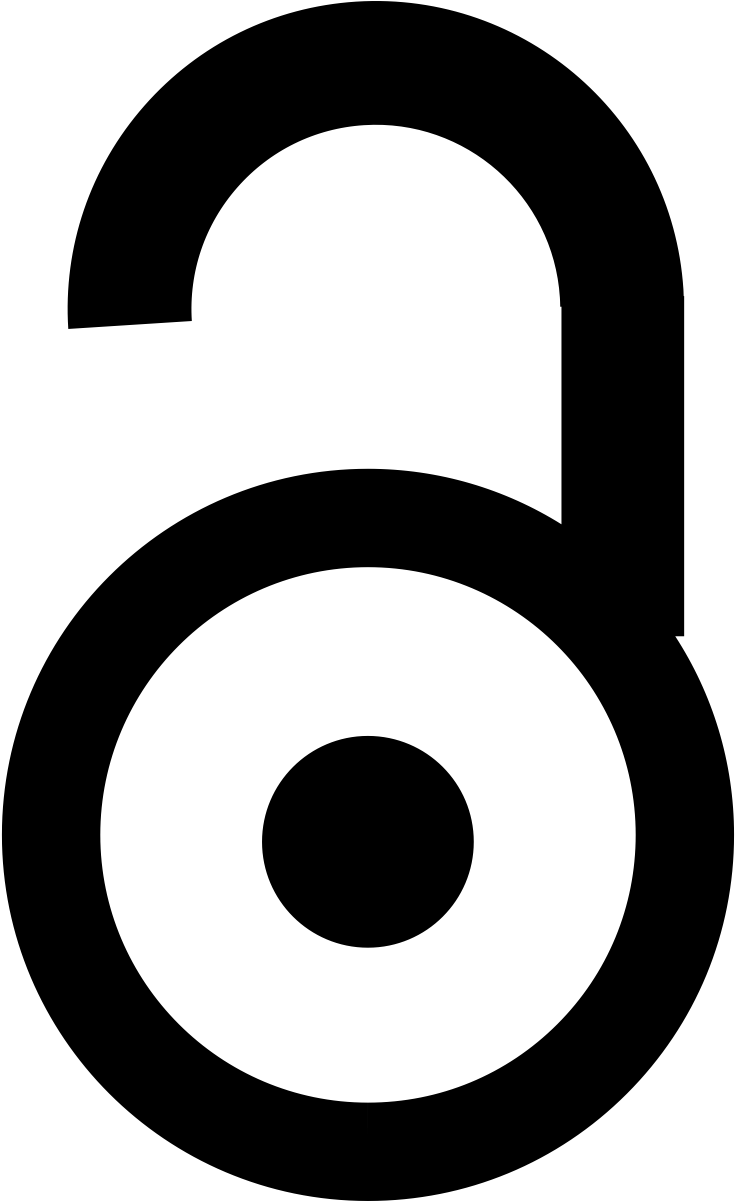 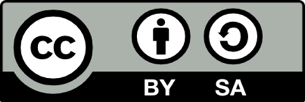 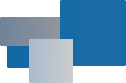 Author 1a, Author 2b, Author 3c, Author 4daInstitution, City, Country bInstitution, City, Country cInstitution, City, Country dInstitution, City, Country		     1	IntroductionLorem ipsum dolor sit amet, consectetur adipiscing elit. In sollicitudin hendrerit lorem dictum tincidunt. In malesuada mi id elit finibus, ut mollis ligula efficitur. Donec augue ex, ultrices et interdum ac, egestas et sapien. Phasellus non hendrerit enim, et bibendum felis. Donec eget est nec metus tempor ullamcorper. Nulla elementum feugiat mollis. Integer vitae volutpat metus. Sed suscipit tellus non leo interdum volutpat. Nulla facilisi. Pellentesque commodo sit amet ante vitae volutpat. Integer tristique erat in convallis auctor. Cras porttitor iaculis sapien et finibus.Mauris sit amet efficitur dolor, ut sollicitudin mi. Aenean varius interdum libero nec euismod. Nulla ac pretium dolor. Vestibulum euismod turpis vel urna varius pulvinar. Cras cursus lectus lorem, ut commodo nisi pulvinar quis. Quisque sapien purus, commodo lobortis quam vitae, condimentum volutpat nibh. Donec ut commodo lectus. Aliquam at auctor mi. Aenean interdum, mi ornare fringilla molestie, metus tortor faucibus ligula, eu gravida eros purus in nibh. In cursus nulla at elit auctor, vel commodo est venenatis. Sed pharetra a mauris et bibendum.Mauris sit amet efficitur dolor, ut sollicitudin mi. Aenean varius interdum libero nec euismod. Nulla ac pretium dolor. Vestibulum euismod turpis vel urna varius pulvinar. Cras cursus lectus lorem, ut commodo nisi pulvinar quis. Quisque sapien purus, commodo lobortis quam vitae, condimentum volutpat nibh. Donec ut commodo lectus. Aliquam at auctor mi. Aenean interdum, mi ornare fringilla molestie, metus tortor faucibus ligula, eu gravida eros purus in nibh. In cursus nulla at elit auctor, vel commodo est venenatis. Sed pharetra a mauris et bibendum.2	Heading Lorem ipsum dolor sit amet, consectetur adipiscing elit. In sollicitudin hendrerit lorem dictum tincidunt. In malesuada mi id elit finibus, ut mollis ligula efficitur. Donec augue ex, ultrices et interdum ac, egestas et sapien. Phasellus non hendrerit enim, et bibendum felis. Donec eget est nec metus tempor ullamcorper. Nulla elementum feugiat mollis. Integer vitae volutpat metus. Sed suscipit tellus non leo interdum volutpat. Nulla facilisi. Pellentesque commodo sit amet ante vitae volutpat. Integer tristique erat in convallis auctor. Cras porttitor iaculis sapien et finibus.Mauris sit amet efficitur dolor, ut sollicitudin mi. Aenean varius interdum libero nec euismod. Nulla ac pretium dolor. Vestibulum euismod turpis vel urna varius pulvinar. Cras cursus lectus lorem, ut commodo nisi pulvinar quis. Quisque sapien purus, commodo lobortis quam vitae, condimentum volutpat nibh. Donec ut commodo lectus. Aliquam at auctor mi. Aenean interdum, mi ornare fringilla molestie, metus tortor faucibus ligula, eu gravida eros purus in nibh. In cursus nulla at elit auctor, vel commodo est venenatis. Sed pharetra a mauris et bibendum.Ut vel consequat felis, ut ultrices nunc. Etiam commodo nibh in ipsum dignissim, vitae fringilla odio porta. Nulla tristique ullamcorper urna, in luctus leo vehicula vitae. Pellentesque auctor vehicula lorem nec lacinia. Pellentesque eleifend ornare felis, quis dictum urna finibus sed. Nulla a orci pretium, tempor neque quis, vestibulum tortor. Aenean elementum ligula neque, eget euismod est tempor nec. Morbi lobortis nisl sit amet velit faucibus, et lacinia lacus eleifend. Duis quis mauris aliquam, feugiat felis ac, auctor orci. Sed et sem nec turpis maximus consectetur.2.1	SubheadingLorem ipsum dolor sit amet, consectetur adipiscing elit. In sollicitudin hendrerit lorem dictum tincidunt. In malesuada mi id elit finibus, ut mollis ligula efficitur. Donec augue ex, ultrices et interdum ac, egestas et sapien. Phasellus non hendrerit enim, et bibendum felis. Donec eget est nec metus tempor ullamcorper. Nulla elementum feugiat mollis. Integer vitae volutpat metus. Sed suscipit tellus non leo interdum volutpat. Nulla facilisi. Pellentesque commodo sit amet ante vitae volutpat. Integer tristique erat in convallis auctor. Cras porttitor iaculis sapien et finibus.Figure 1. Example of an image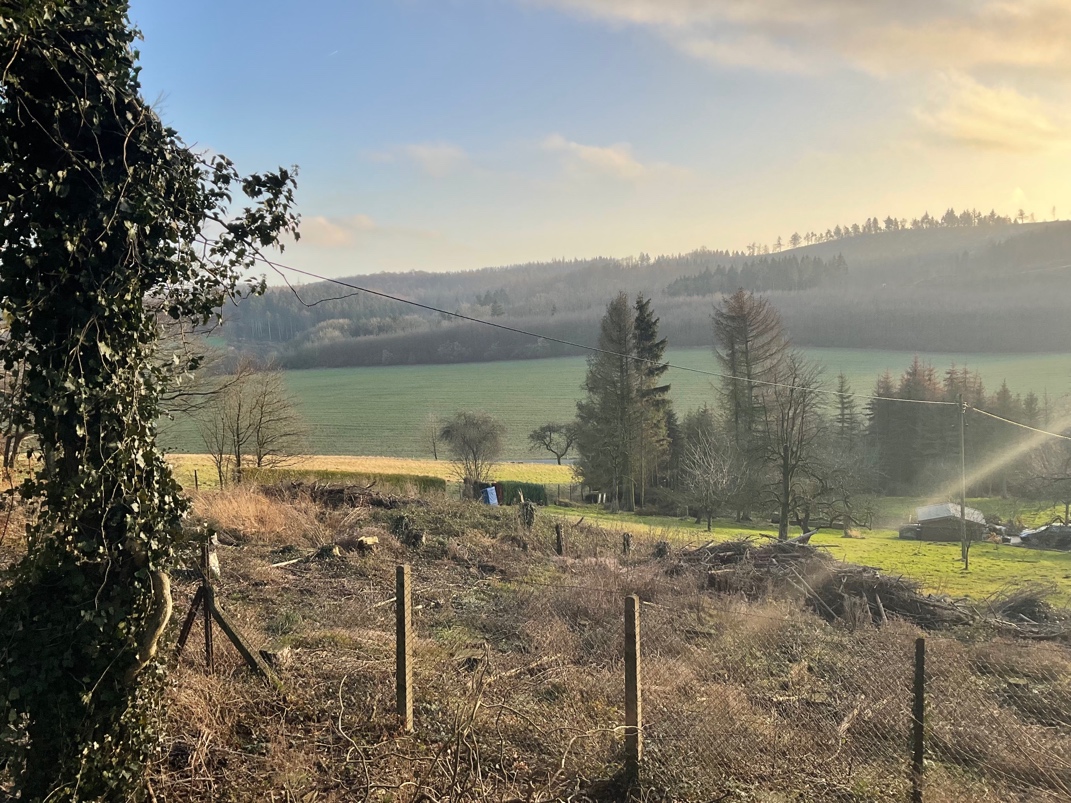 2.1.1	Level 3 headingLorem ipsum dolor sit amet, consectetur adipiscing elit. In sollicitudin hendrerit lorem dictum tincidunt. In malesuada mi id elit finibus, ut mollis ligula efficitur. Donec augue ex, ultrices et interdum ac, egestas et sapien. Phasellus non hendrerit enim, et bibendum felis. Donec eget est nec metus tempor ullamcorper. Nulla elementum feugiat mollis. Integer vitae volutpat metus. Sed suscipit tellus non leo interdum volutpat. Nulla facilisi. Pellentesque commodo sit amet ante vitae volutpat. Integer tristique erat in convallis auctor. Cras porttitor iaculis sapien et finibus.Table 1. Example of a tableMauris sit amet efficitur dolor, ut sollicitudin mi. Aenean varius interdum libero nec euismod. Nulla ac pretium dolor. Vestibulum euismod turpis vel urna varius pulvinar. Cras cursus lectus lorem, ut commodo nisi pulvinar quis. Quisque sapien purus, commodo lobortis quam vitae, condimentum volutpat nibh. Donec ut commodo lectus. Aliquam at auctor mi. Aenean interdum, mi ornare fringilla molestie, metus tortor faucibus ligula, eu gravida eros purus in nibh. In cursus nulla at elit auctor, vel commodo est venenatis. Sed pharetra a mauris et bibendum.ReferencesEndnotesAcknowledgementsWe like to thank … Author Biography / BiographiesAuthor, Title is a researcher at …DataDataDataPlease use appropiateTemplate (for text)For table fonts (JSSE-Table)DataDataData